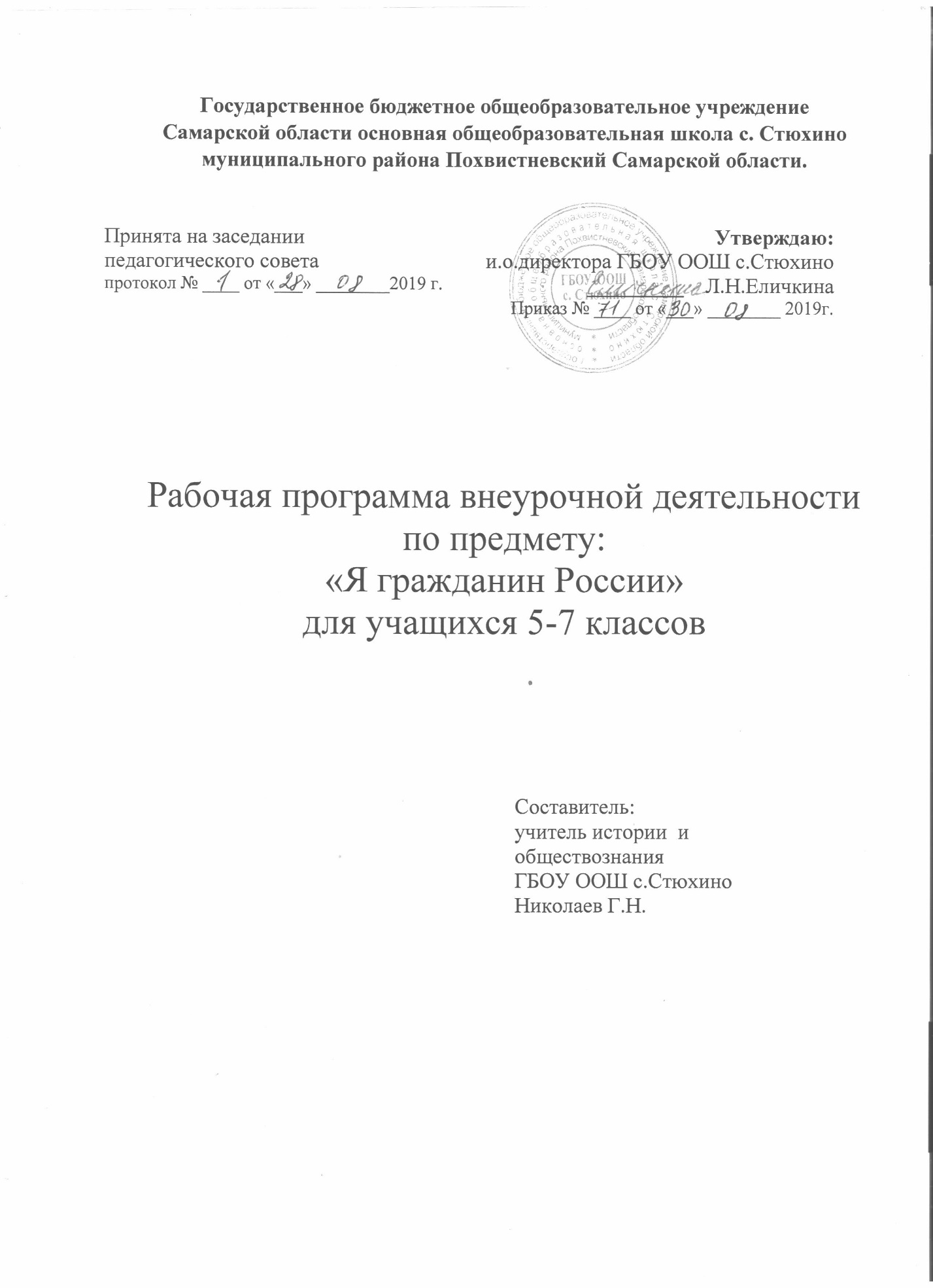 Пояснительная запискаПрограмма «Я – гражданин  России» разработана в соответствии с Концепцией патриотического воспитания  граждан Российской Федерации и государственными программами «Патриотическое воспитание граждан РФ на 2010-2017г», «Патриотическое воспитание граждан Российской Федерации на 2007-2017г» и предназначена для учащихся 5-7 классов. Программа определяет содержание, основные пути развития гражданско-патриотического воспитания и направлена на формирование гражданственности и  воспитание патриотизма.Главное в программе «Я – гражданин России» - создание условий для  самопознания и самовоспитания. При этом важно помочь учащимся освоить общественно-исторический опыт. Она представляет собой определённую систему содержания, форм, методов и приёмов педагогических воздействий.Программа опирается на принципы социальной активности, индивидуализации, мотивированности, взаимодействия личности и коллектива, развивающего воспитания и единства образовательной и воспитательной среды.Цель и задачи:Целью Программы является воспитание патриотов России, граждан правового демократического государства, обладающих чувством национальной гордости, гражданского достоинства, любви к Отечеству, своему народу.Для достижения цели следует решить  следующие задачи: Развивать гражданственность и национальное самосознание учащихся;Развивать общественную активность учащихся, воспитывать в них сознательное отношение к труду и народному достоянию, верность боевым и трудовым традициям старшего поколения, преданность Отчизне готовность к защите ее свободы и независимости.Формировать у школьников осознание обязанностей по отношению к природной среде, ответственность за ее состояние.Формировать у учащихся стремление к усвоению исторических, правовых знаний, чувство гражданской ответственности за свое поведение и поступки окружающих.Воспитывать в детях способность к эстетическому восприятию отечественной и мировой культуры, произведений искусства и литературы; бережное  отношение к памятникам культуры и искусства, народного творчества.В содержание деятельности входит формирование гражданского отношения к Отечеству, осмысление ребенком себя как части своей Родины, ее гражданина и патриота.Исходные положения: каждый человек не только сын или дочь своих родителей, но и гражданин отечества.Место предметаПрограмма разработана для учащихся 5-7-х классов. На изучение предмета отводится 1час в неделю, итого 34 часов за учебный год.Тематическое планированиеПри планировании работы учитываются традиционные общешкольные, городские, областные, всероссийские мероприятия, связанные с юбилейными и государственными датами; положения о городских, областных, всероссийских конкурсах.Ожидаемые результатыВ результате реализации программы ожидается:1. сформированность  гражданских навыков:–умение работать и действовать индивидуально и в коллективе;–знание своих прав и обязанностей и умение их использовать;–умение принимать и защищать свои решения;–готовность к участию в общественных делах;–готовность к образованию;2.сформированность осознанного отношения к базовым ценностям:- патриотизм и любовь к Родине;-права и свобода человека и гражданина;-символика Российской Федерации;-национальное самосознание;-гражданственность.3.   включенность каждого школьника в воспитательные ситуации;4.   отсутствие детей с девиантным поведением;5.   участие в конкурсах по гражданско-патриотической тематике;Литература:Военно-патриотическое воспитание в школе. Сборник мероприятий к празднованию дня Победы, дня защитника Отечества и другим патриотическим праздникам: сценарии торжественных линеек, вечеров, литературно-музыкальных композиций, классных часов, военно-спортивных игр.Патриотическое воспитание. Нормативные правовые документы. 2-е издание, переработанное. М.:2017Следзевский И.В., Вяземский Е.Е., Саватеев А.Д. Концепция гражданского образования в общеобразовательных учреждениях.//Преподавание истории и обществознания в школе. – 2018- №4.№Тема занятияДда1Тема 1. ЧТО ТАКОЕ ПРАВОЧто такое право                                                                                                          22Правовая норма23Как найти нужный закон?24Тема 2. ПРАВООТНОШЕНИЯДееспособность несовершеннолетних25Виды правоотношений: гражданские, административные, уголовные и др.26Юридическая ответственность27Тема 3. ПРАВО И ЧЕЛОВЕКПрава человека28Права несовершеннолетних29Тема 4. ПРАВО И ГОСУДАРСТВООсновы конституционного строя210Как принимаются законы211Органы государственной власти212Органы местного самоуправления213Какие органы называют правоохранительными214Какие органы называют правоохранительными (продолжение)215Тема 5. ГРАЖДАНИН И ГОСУДАРСТВОПравовое государство и гражданское общество216Право избирать и быть избранным217Воинская обязанность218Административная и дисциплинарная ответственность219Уголовная ответственность несовершеннолетних220Тема 6. МОЯ «МАЛАЯ» РОДИНАГосударственные символы Самарской области221Историческое прошлое  с.Стюхино222Экскурсия в краеведческий музей 223Знаменитые люди города224Знаменитые люди города225Тема 7.  МОЯ «БОЛЬШАЯ» РОДИНА. ИМЕНИТЫЕ ЛЮДИВеликие ученые России226Знаменитые военачальники 19 века227Знаменитые военачальники 20 века228Герои Великой Отечественной войны229Герои Великой Отечественной войны230Герои Великой Отечественной войны231Города – герои.232Герои России233Герои России234Резерв2